NAME:					DATE: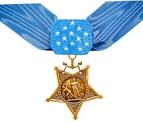 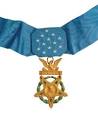 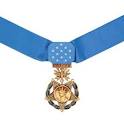 DIRECTIONS: Go to my website, under CLASS RESOURCES watch the video “CLARENCE SASSER. COMPLETE the following 3-2-1 REFLECTION.List or describe 3 things that stood out to you.1.2.3.List 2 questions you have.1.2.Name 1 connection to your life.1.